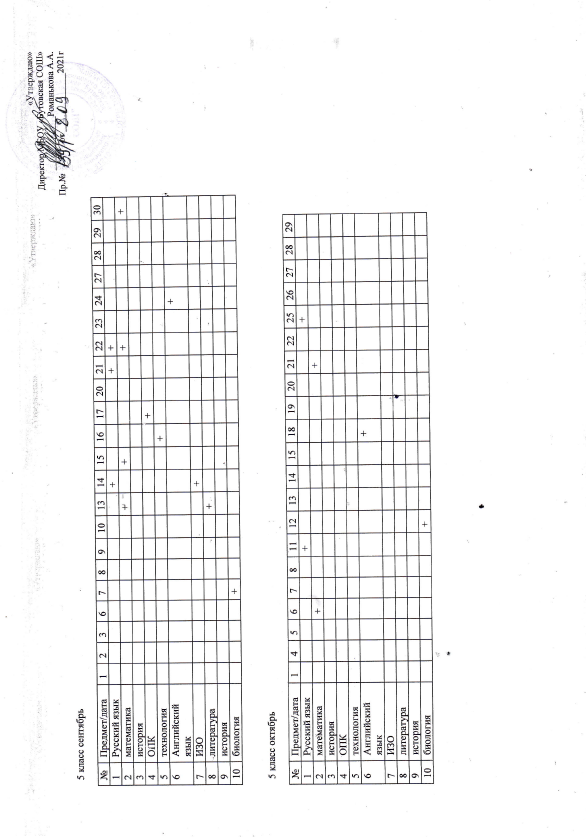 5 класс ноябрь5 класс декабрь6 класс сентябрь6 класс октябрь6 класс ноябрь6 класс декабрь7 класс сентябрь7 класс октябрь7 класс ноябрь7 класс декабрь8 класс сентябрь8 класс октябрь8 класс ноябрь8 класс декабрь9 класс сентябрь9 класс октябрь9 класс ноябрь9 класс декабрь10 класс сентябрь10 класс октябрь10 класс ноябрь10 класс декабрь11 класс сентябрь11 класс октябрь11 класс ноябрь11 класс декабрьГрафик контрольных работ 4 класс 1 полугодие2020-2021 учебный годГрафик проведения контрольных работ в 3 классе на 1-е полугодиеРусский язык:17.09  Входной контрольный диктант;15.10  Контрольный диктант за 1 четверть по теме «Слово в языке и речи»;21.10 Контрольный словарный диктант;12.11 Контрольный диктант по теме «Состав слова»;07.12 Контрольный диктант по теме «Правописание корней слов»15 12 Контрольный словарный диктант; 20 12 Контрольный диктант по теме «Правописание частей слова» (промежуточный контроль)Математика:10.09 Входная контрольная работа по теме «Повторение: сложение и вычитание»;01.10 Контрольная работа по теме «Умножение и деление на 2 и 3»;22.10 Контрольная работа за 1 четверть по теме «Табличное умножение и деление»;21.12 Контрольная работа за 1 полугодие (рубежная)Литературное чтение: 06.09 Входная контрольная работа16.12 Рубежная контрольная работаОкружающий мир:16.09 Входная контрольная работа13.12 Рубежная контрольная работаИзобразительное искусство:08.09 Входная контрольная работа15.12 Промежуточная контрольная работаМузыка: 14.09 Входная контрольная работа07 12 Промежуточный контрольТехнология:10.09 Входная контрольная работа10.12 Промежуточный контроль№Предмет/дата891011121516171819222324252629301Русский язык+2математика+++3история4ОПК+5технология6Английский язык+7ИЗО8литература+9история10география+11биология12№Предмет/дата123678910131415161720212223241Русский язык+2математика++3история4ОПК5технология+6Английский язык+7ИЗО+8литература++9история+10География +11биология+12№Предмет/дата12367891013141516172021222324272829301Русский язык+++2математика3история4ОПК5технология+6Английский язык+7ИЗО+8литература++9история+10география++11биология+12№Предмет/дата1456781112131415181920212225262728291Русский язык++2математика+3история4ОПК5технология6Английский язык+7ИЗО8литература++9история10География +1112№Предмет/дата891011121516171819222324252629301Русский язык+++2математика++3история4ОПК5технология6Английский язык+7ИЗО8литература9Родная лит-ра+10история№Предмет/дата123678910131415161720212223241Русский язык++2математика++3история4ОПК5технология+6Английский язык+7ИЗО+8литература+9Родная лит-ра+10история+11обществознание+12География +131415№Предмет/дата12367891013141516172021222324272829301Русский язык+++2математика++3история4ОПК5технология+6Английский язык+7ИЗО+8литература+9история+10обществознание+11география+++12биология++13физика+++№Предмет/дата1456781112131415181920212225262728291Русский язык+++2математика++3история4ОПК5технология6Английский язык+7ИЗО8литература+9история10физика+11Родная литература+№Предмет/дата891011121516171819222324252629301Русский язык2математика+3история4ОПК5технология6Английский язык+7ИЗО8литература9Родная лит-ра10история11информатика+12биология+13физика++№Предмет/дата123678910131415161720212223241Русский язык++2математика++3история4ОПК5технология+6Английский язык+7ИЗО+8литература9Родная лит-ра10история+11обществознание+12информатика+13география+14биология+15физика++++№Предмет/дата12367891013141516172021222324272829301Русский язык++2математика+++3история4ОПК5технология6Английский язык+7ИЗО+8литература9история+10обществознание+11информатика+12география++++13ОБЖ+14биология+15физика+++№Предмет/дата1456781112131415181920212225262728291Русский язык+2математика++3история4ОПК5технология6Английский язык+7ИЗО8литература9Родная литература+10география+11химия+12биология+13физика++№Предмет/дата891011121516171819222324252629301Русский язык2математика+3история+4ОПК5технология6Английский язык+7ИЗО8литература9Родная лит-ра10информатика+11биология+12физика++№Предмет/дата123678910131415161720212223241Русский язык++2математика++3история4ОПК5технология6Английский язык+7ИЗО+8литература9Родная лит-ра++10обществознание+11история+12информатика+13география+++14ОБЖ+15биология++16физика+№Предмет/дата12367891013141516172021222324272829301Русский язык++2математика+++3история4ОПК5технология6Английский язык+7ИЗО8литература9история+10обществознание+11информатика+12география+13ОБЖ+14химия+15физика++№Предмет/дата1456781112131415181920212225262728291Русский язык+2математика+3история4ОПК5технология6Английский язык+7ИЗО8литература9Родная лит-ра+10информатика+11география++++12физика++№Предмет/дата891011121516171819222324252629301Русский язык2математика++3история4ОПК5технология6Английский язык+7ИЗО8литература9Родная лит-ра+10география++11химия+12физика++13Обществознание +№Предмет/дата123678910131415161720212223241Русский язык++2математика+++3история4ОПК5технология6Английский язык+7ИЗО8литература9Родная лит-ра+10обществознание+11История +12информатика+13география++14ОБЖ+15физика+№Предмет/дата12367891013141516172021222324272829301Русский язык+2математика3история4ОПК5технология6Английский язык7ИЗО8литература++9история+10обществознание+11Родная лит-ра+12информатика+13география++14химия+15физика+№Предмет/дата1456781112131415181920212225262728291Русский язык++2математика3история4ОПК5технология6Английский язык7ИЗО8литература9информатика+№Предмет/дата891011121516171819222324252629301Русский язык+2математика3история+4ОПК5технология6Английский язык7ИЗО8литература9Родная лит-ра10информатика+11физика+++№Предмет/дата123678910131415161720212223241Русский язык++2математика3история4ОПК5технология6Английский язык7ИЗО8литература+9Родная лит-ра+10история+11обществознание+12право+13экономика+14информатика+15география+16химия+17физика++№Предмет/дата12367891013141516172021222324272829301Русский язык++2математика+++3история4ОПК5технология6Английский язык7ИЗО8литература+9история+10обществознание+11право+12экономика+13информатика+14химия++15физика+№Предмет/дата1456781112131415181920212225262728291Русский язык+++2математика++3история4ОПК5технология6Английский язык7ИЗО8литература+9информатика+10физика+№Предмет/дата891011121516171819222324252629301Русский язык+2математика++++3история4ОПК5технология6Английский язык7ИЗО8литература9Родная лит-ра10химия+11физика+№Предмет/дата123678910131415161720212223241Русский язык++2математика++3история4ОПК5технология6Английский язык7ИЗО8литература+9Родная лит-ра10история+11обществознание+12право+13экономика+14информатика+15физика++ПредметТемаДата проведенияРусский языкВходная контрольная работа14.09Русский языкКонтрольное работа27.09Русский языкКонтрольный словарный диктант07.10Русский языкКонтрольная работа 12.10Русский языкТест25.10Русский языкДиктант24.11Русский языкКонтрольный словарный диктант15.12Русский языкКонтрольная работа(рубежная)22.12МатематикаВходная контрольная работа15.09МатематикаКонтрольная работа 08.10МатематикаПроверочная работа29.10МатематикаКонтрольная работа 25.11МатематикаКонтрольная работа17.12МатематикаРубежная контрольная работа23.12Литературное чтениеВходная контрольная работа10.09Литературное чтениеКонтрольная работа28.10Литературное чтениеКонтрольная работа26.11Литературное чтениеКонтрольная работа рубежная23.12Окружающий мирВходной контроль 08.09Окружающий мирПроверочная работа29.09Окружающий мирПроверочная работа15.11Окружающий мирРубежная контрольная работа20.12ТехнологияВходной контроль21.09ТехнологияРубежная контрольная работа21.12МузыкаВходной контроль03.09МузыкаПромежуточный контроль24.12ИЗОВходной контроль15.09ИЗОПромежуточная контрольная работа15.12